Αισθητήρας χρώματοςΒήμα 1οΔημιουργούμε μια νέα ενδυμασία για το υπόβαθρο, που απεικονίζει μια πίστα αγώνων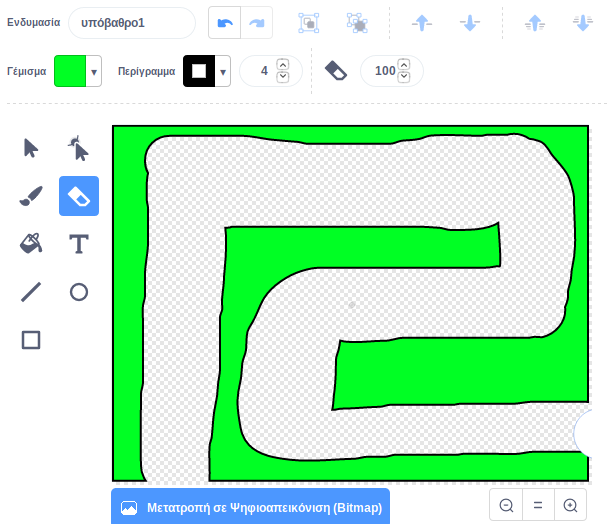 Βήμα 2οΔιαγράφουμε το αρχικό αντικείμενο του Scratch και προσθέτουμε το αντικείμενο του σκαθαριού. Στην συνέχεια τροποποιούμε την παράμετρο του μεγέθους ώστε να γίνει πιο μικρό (40).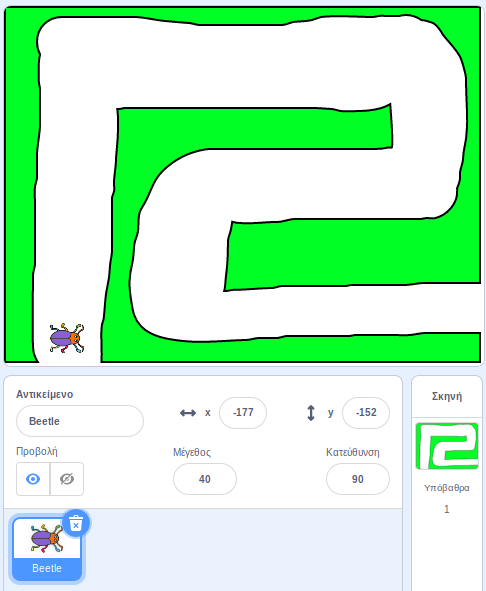 Βήμα 3οΠροσθέτουμε τις εντολές αρχικοποίησης θέσης και κατεύθυνσης του σκαθαριού.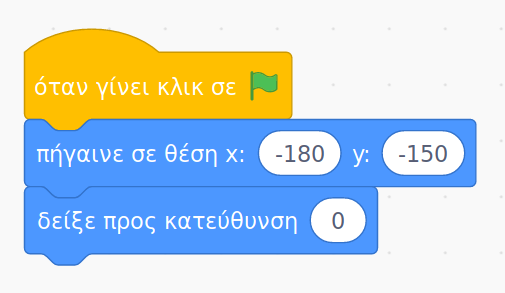 Βήμα 4οΠροσθέτουμε τις εντολές κίνησης του σκαθαριού με χρήση του πληκτρολογίου.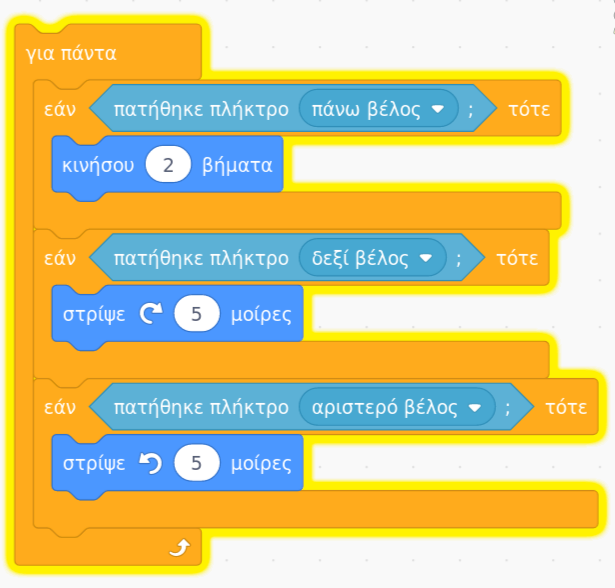 Βήμα 5οΠροσθέτουμε τις εντολές ελέγχου ορίων πίστας κατά την κίνηση του σκαθαριού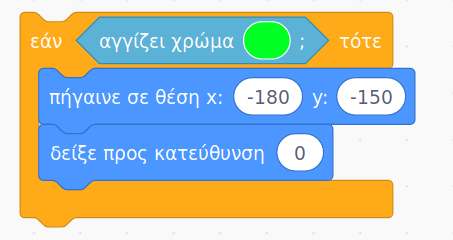 Βήμα 6οΠροσθέτουμε την γραμμή τερματισμού στο υπόβαθρο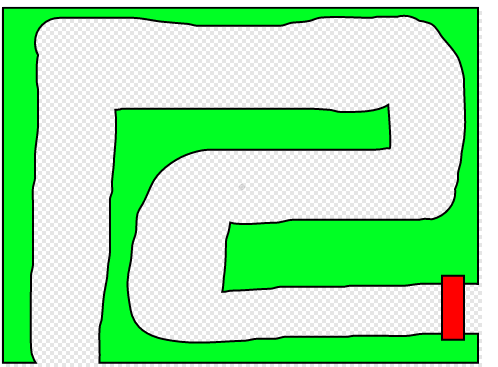 Βήμα 7οΠροσθέτουμε τις εντολές ελέγχου τερματισμού αγώνα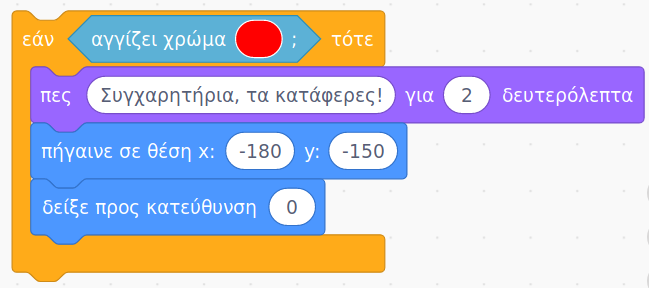 